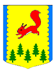 КРАСНОЯРСКИЙ КРАЙПИРОВСКИЙ МУНИЦИПАЛЬНЫЙ ОКРУГПИРОВСКИЙ ОКРУЖНОЙ СОВЕТ ДЕПУТАТОВРЕШЕНИЕ24.11.2022                                      с. Пировское                                    № 26-275рОб отчуждении муниципального имущества Рассмотрев предложения администрации Пировского округа об отчуждении муниципального имущества, находящегося в собственности муниципального образования Пировский муниципальный округ Красноярского края, в соответствии с п. 2 ст. 51 Федерального закона от 06.10.2003 № 131-ФЗ «Об общих принципах организации местного самоуправлении в Российской Федерации», Федеральным законом от 21.12.2001 № 178-ФЗ «О приватизации государственного и муниципального имущества», руководствуясь Уставом Пировского муниципального округа Красноярского края, Пировский окружной Совет депутатов РЕШИЛ:1. Разрешить продажу муниципального имущества, находящегося в собственности муниципального образования Пировский муниципальный округ Красноярского края, путем проведения открытого аукциона, в составе и с начальной ценой согласно приложению.2. Продавцом муниципального имущества назначить администрацию Пировского округа.3. Контроль за исполнением настоящего решения возложить на постоянную комиссию по бюджетной, налоговой, экономической политике, земельным, имущественным отношениям и правоохранительной деятельности. 4. Решение вступает в силу после его официального опубликования в районной газете «Заря».Перечень отчуждаемого муниципального имущества, находящегося в собственности муниципального образования Пировский муниципальный округ Красноярского края, путем проведения открытого аукциона* на основании отчетов об оценке рыночной стоимости № ТС-1010.1/22 от 06.09.2022, № ТС-1010.2/22 от 06.09.2022, № ТС-1010.3/22 от 06.09.2022 (Общество с ограниченной ответственностью «КрасОценка», ИНН/КПП 2461222591/246101001    ОКПО 21891925, ОГРН 1132468036689. Фактический / Почтовый адрес: 660049, Красноярский край,  г. Красноярск, ул. Карла Маркса, 93 оф.500, тел. 8(391) 2-935-395, e-mail: ocenka-124@yandex.ru, сайт: http://krasocenka24.ru/)Председатель Пировского окружного Совета депутатов    И.о. Главы Пировского      муниципального округа___________Г.И. Костыгина      ___________ С.С. ИвченкоПриложение к решениюПировского окружного Совета депутатов от 24.11.2022 г. № 26-275р №п/пНаименование, характеристика имуществаАдрес (местонахождение) имуществаНачальная цена продажи*, руб.1Автомобиль, бывший в эксплуатации, требующий капитального ремонта или замены отдельных частей: марка, модель – УАЗ-31514, год выпуска 1999, идентификационный номер (VIN) – ХТТ315140X0026326, категория ТС – В, модель, № двигателя УМЗ-4178 № X1102912, шасси (рама) № X0034929, кузов (прицеп) № X0026326, цвет белая ночь, ПТС 73 ЕО 895945, гос. рег. знак Х213СВ 24.Требуют ремонта или замены основные части:1.	 ДВС – технически неисправен, имеется течь масла ГБД, поддона.2.	 Кузов – мелкие жимки, вмятины на площади~30-35%. Следы коррозии в районах арок колес, пола, дверей, глубокие царапины на S~15-25%, сколы ЛКП.3. КПП – технически неисправна, заклинили валы ползунов.4. Передний и задний мосты – имеют течи сальников хвостовиков, карданов угловых скоростей.5. Колеса (покрышки) – износ 85%, боковые трещины.6.	Тормозная система – течь тормозной жидкости в местах резьбовых соединений, потертости тормозных шлангов.7. Рулевое управление – большой люфт в шаровых соединениях, рулевых наконечниках, рулевой колонки, течь сальника рулевой колонки.8. Сайлентблоки рессор – повышенный износ, люфт.9. Аккумулятор – отсутствует.Красноярский край, Пировский район, с. Пировское, ул. Ленина, 2761 000,002Автомобиль, бывший в эксплуатации, требующий капитального ремонта или замены отдельных частей: марка, модель – ГАЗ-31105, год выпуска 2008, идентификационный номер (VIN) – X9631105081416920, категория ТС – В, модель, № двигателя 4N-DOHC*319700233, шасси (рама) № отсутствует, кузов (прицеп) № 31105080184831, цвет белый, ПТС 52 МР 865745, гос. рег. знак С165ХМ 24.Требуют ремонта или замены основные части:1.	 ДВС – технически неисправен.2.	 Кузов – следы коррозии в районах арок колес, пола, дверей, глубокие царапины на S~15-25%, сколы ЛКП, передний, задний бампера сломаны.3. КПП – технически неисправна, отсутствует фиксация 2 и 3 скоростей.4. Задний мост – течь сальника хвостовика.5. Колеса (покрышки) – износ 90%, боковые трещины.6.	Тормозная система – течь тормозной жидкости, порван трос ручного тормоза.7. Рулевое управление – люфт рулевых наконечниках, рулевой колонки.8. Подвеска – люфт шаровых наконечников, рулевой колонки.9. Аккумулятор – отсутствует.Красноярский край, Пировский район, с. Пировское, ул. Ленина, 2744 000,003Автомобиль, бывший в эксплуатации, требующий капитального ремонта или замены отдельных частей: марка, модель – ВАЗ-21074, год выпуска 2007, идентификационный номер (VIN) – XTA21074082675087, категория ТС – В, модель, № двигателя 21067 № 8979433, шасси (рама) № отсутствует, кузов (прицеп) № XTA21074082675087, цвет темно-коричневый, ПТС 63 МО 432202, гос. рег. знак К489ТН 24.Требуют ремонта или замены основные части:1.	 ДВС – технически неисправен, имеется течь масла ГБД, поддона.2.	 Кузов – мелкие жимки, вмятины на площади~30-35%. Следы коррозии в районах арок колес, пола, дверей, глубокие царапины на S~15-25%, сколы ЛКП, лобовое стекло имеет трещину, неисправны наружные ручки дверей.3. Передний и задний мосты – имеют течи сальников хвостовиков, карданов угловых скоростей, задний мост имеет шум, передняя подвеска не исправна требует замены сайлентблоков, шаровых опор, амортизаторов.4. Колеса (покрышки) – износ 85%, боковые трещины.5.	Тормозная система – течь тормозной жидкости в местах резьбовых соединений, потертости тормозных шлангов, износ тормозных колодок.6. Рулевое управление – большой люфт в шаровых соединениях, рулевых наконечниках, рулевой колонки, течь сальника рулевой колонки.7. Сайлентблоки рессор – повышенный износ, люфт.8. Блок предохранителей неисправен.9. Аккумулятор – отсутствует.Красноярский край, Пировский район, с. Троица, ул. Зеленая, 1-122 000,00ИТОГОИТОГОИТОГО127 000,00